Le fáil sa scoil – Everything in the FIRST box will be provided by the school*Leabhar Ceoil – Please keep music book and claves from Rang 2Le fáil ó ( Everything below to be bought from) Roe River Books Park Street, Easons (www.easonschoolbooks.com) or at www.schoolbooks.ie/Fearais:  Pinn luaidhe, peann dearg, rialóir 30cm, glantóir, barradóir, marcóirí agus  pinn luaidhe daite, Ciseán (plastic basket for books).Please make sure that you label all your child’s belongings clearly with his /her name as Gaeilge (as written on your child’s school report).Billí leabhair le bheith íoctha go hiomlán roimh dheireadh Mhí Mheán Fómhair. Book bills are to be paid using the Easy Payments Plus button on our school website before the end of September.                   Gaelscoil Dhún Dealgan                                          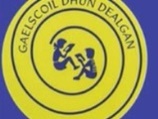                                              Leabhar Liosta                                       Rang a Trí  2021-2022Léitheoirí Béarla/GaeilgeGafa le Mata 3/Mata Draíochta 3Timpeall an Domhain 3€11.00Abair Liom E€5.00Dialann Obair Bhaile€4.00Seaimpín na dTáblaí€2.00Lúbaí Lub 3€9.00Better English SkillsStarlight Combined Reading & Skills Book                           €13.00Fótachóip/Ealaín€20.00Snámh €30.00IOMLÁN/TOTAL€94.00Leabhair/BooksCóipleabhair/CopiesFoclóir Gaeilge/ Béarla :Béarla/ Gaeilge  (Keep until R.6.)1 Capital 100 page notebookEnglish Dictionary Collins New School Dictionary (Pocket Size) (Keep until R.6)6 x 120 page writing copy books No.11Gafa Le Mata 3 Scáthleabhar3 x 120 page maths copy books C3   New Wave Mental Maths 3rd Class2 x A4 Presentation Display BooksTimpeall an Domhain Leabhar Oibre 3                                                                   Spelling Made Fun Workbook D (Just Rewards)                             Réalta Litriú B                                                      